3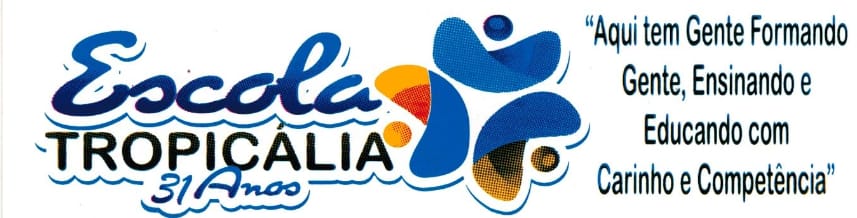       FOFINHO(A),                             	VAMOS COBRIR OS PONTILHADOS COM CORES VARIADAS! 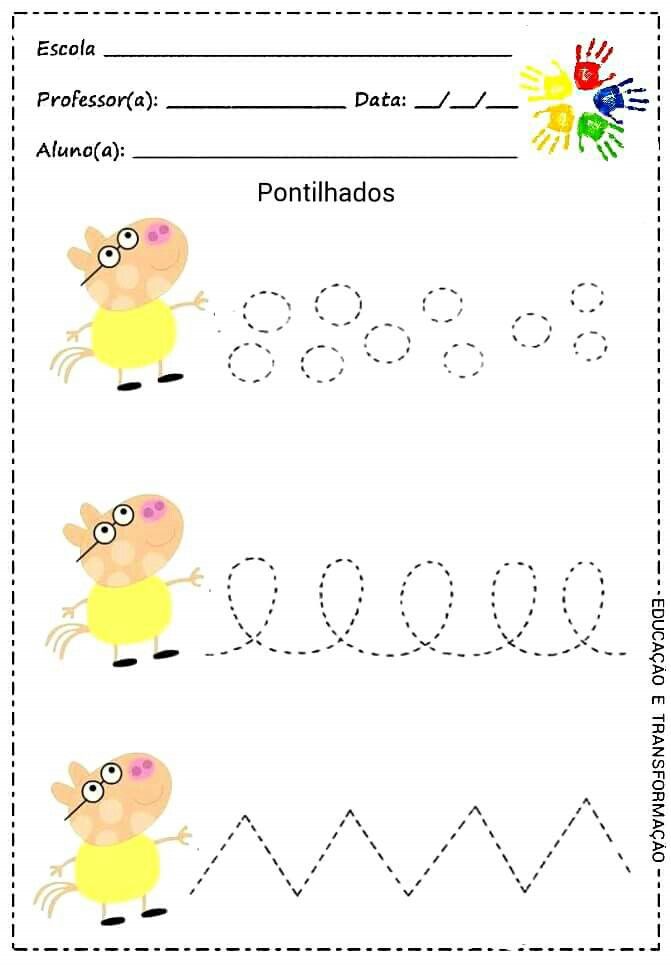 